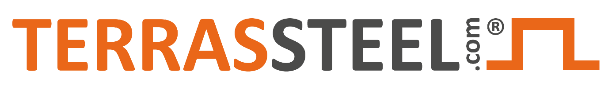 une marque de l’entreprise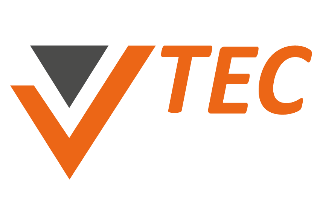 La Solution pour la construction de vos terrassesAfin de proposer à nos clients (professionnels ou particuliers) une gamme de produits qualitatifs dans leur globalité, notre Bureau d’Études travaille sans cesse à l’actualisation de nos systèmes, en créant notamment des innovations qui positionnent la marque Terrassteel® sur le marché de l’aménagement extérieur haut de gamme.Cette constante recherche d’améliorations et nouveautés, nous amène régulièrement à présenter certains de nos produits lors de concours. Durant notre présence sur le Salon Paysalia 2019, nous avons donc participé aux Trophées Paysalia Innovations.Aujourd’hui, c’est avec une grande joie que nous recevons le 2ème prix, 
pour notre nouveau système de Profils de Finition Terrassteel® !C’est une belle récompense pour le travail effectué au quotidien par nos équipes et nous sommes ravis de pouvoir proposer à nos clients un produit reconnu comme innovant à l’échelle européenne.Conçu pour apporter une finition parfaite sur toute installation de terrasse céramique, voici en quelques mots le descriptif de cette nouveauté récompensée :Profil de Finition Périphérique (Haut & Bas) :• Utilisé pour le blocage et la finition périphérique des dalles céramiques, il permet également la mise en place de dalles verticales en finition de terrasse• Grâce à cela, il permet de supporter le passage d’une personne en bordure de terrasse sans que les dalles de périphérie ne se soulèvent• Son adaptabilité offre la possibilité de concevoir des marches d’escalier, en combinaison avec la structure Terrassteel® classique• Avec une mise en œuvre très simple et rapide, c’est un atout indispensable pour augmenter la qualité de finition esthétique de la réalisation de tout projet d’aménagementNul doute que cette récompense obtenue aux Trophées Paysalia Innovations va nous motiver pour développer d’autres ressources pour apporter à nos clients une entière satisfaction dans leurs installations et réalisations.CONTACTSPour toute question ou besoin, n’hésitez pas à contacter notre Service Marketing : Marie MALAGUT | 04 68 54 60 68 | com@vtec.fr